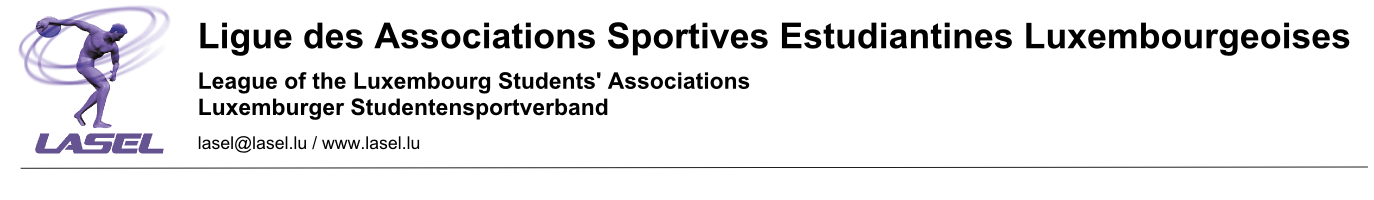 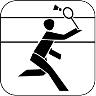 			BADMINTON Filles / Garçons affilié(e)s 21/10/2021		Association sportive: ………………………………..		Accompagnateur :     ………………………………..FILLES									GARÇONSNO.NomPrénomCat./Class.NO.NomPrénomCat./Class.1122334455667788991010